COMMENT IMPRIMER des listes thématiques EN PDF > Exemple à partir du dictionnaire SIGNPUDDLE de Suisse romande (http://www.signbank.org/signpuddle2.0/index.php?ui=4&sgn=49)http://www.signbank.org/signpuddleSélectionner the drapeau Suisse (Suisse romande !) Ouvrir le DICTIONNAIRE SignPuddle de Suisse romandeExemple pour imprimer la liste « ANIMAUX DE LA FERME »Cliquez sur chercher par les mots 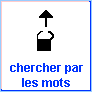 Dans cet exemple écrivez « liste: ANIMAUX DE LA FERME » Cliquez sur le bouton 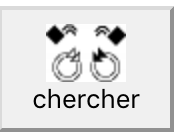 2 options pour IMPRIMER: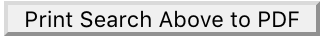 OPTION 1 Cliquez directement sur  pour voir tous les mots qui figurent dans la liste (sans voir le détail)ouOPTION 2Si vous cliquez sur le résultat de votre recherche vous allez voir tous les détail des mots contenus dans cette liste (thème ANIMAUX DE LA FERME dans cet exemple) Vous trouvez le bouton   tout en bas de la pageLes mots contenus dans la liste vont tous s’afficherVous pouvez garder tous les mots ou en déslectionner (en cliquant dessus) les mots que vous ne voulez pas garder pour l’impression…..Je vous montre comment déselectionnerDans mon exemple je garde tous les mots du thème ANIMAUX DE LA FERMEVous pouvez les laisser dans le désordre ou les ranger par ordre alphabétique A B C D….  Je souhaite les ranger par ordre alphabétique A B C D….  >cliquer sur TRIER PAR LES MOTSÉtape suivante : décider vos paramètres d’impression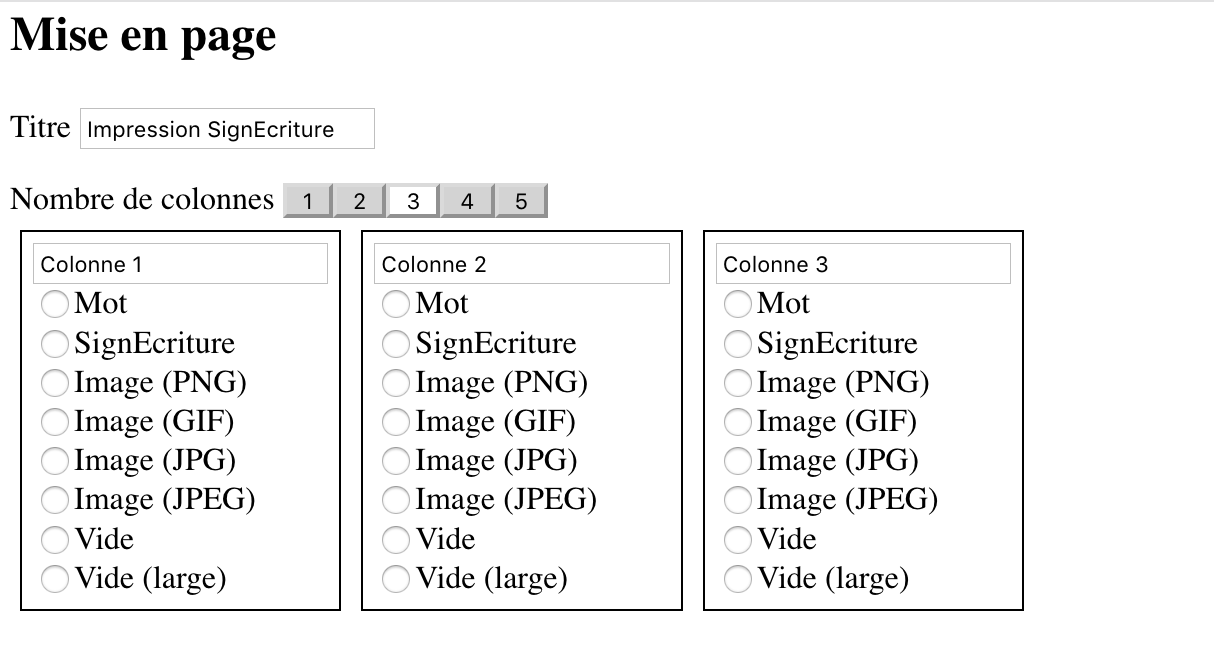 Noter un titre qui apparaîtra sur votre document PDFDécider combien de colonnes voulez vousVous pouvez sélectionner de 1 à 5 colonnes (vous êtes libre de choisir dans quel ordre vous voulez quelles infos)Choix possible pour les colonnes :MOTSSignwriting (signecriture) (pas obligatoire)Format image PNG = illustration LSF ou photosigneJPG = images/dessin/pictoVide= colonne vide pour que l’on puisse noter un mot, une phrase, ou dessiner…. > utile pour les pédagogues !Taille du papier USLetter / A4Orientation de votre page  PORTRAIT/LANDSCAPEsi vous avez 4-5 colonnes parois mieux de sélectionner le format paysageDans mon exemple je souhaite imprimer un document avec 4 colonnes contenant  le mot, signecriture, LSF et image > format A4.Vous avez fini vos règlages ?Cliquez sur  imprimer en PDF ou HTML (et l’ordinateur va vous préparer tout cela en quelques secondes (ou minues si la liste est très longue)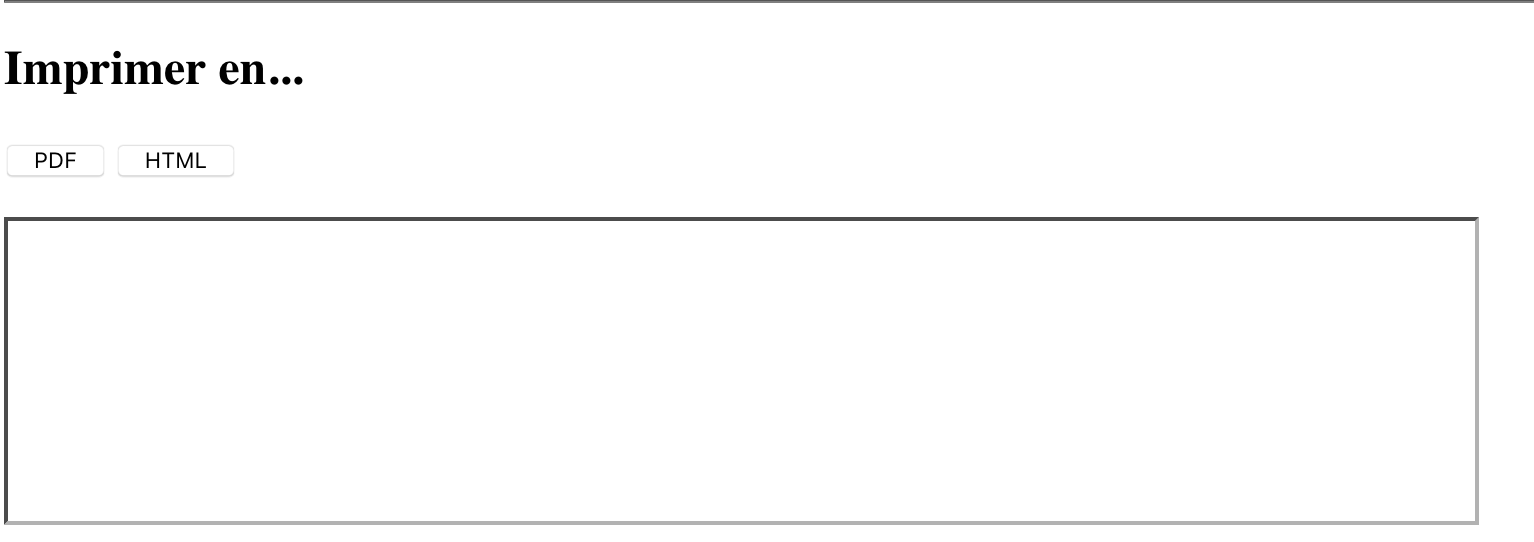 Dans mon exemple je choisis PDF  > document prêtj’enregistre le document > il apparaît dans mes téléchargementsje vous montre le résultatLANCEZ VOUS et essayez par vous même !A bientôt !Pour l’association SignEcritureAnne-Claude Prélaz Girod